Предписание №291/0228 апреля 2014 года							      г.Ростов-на-ДонуКомиссия Управления Федеральной антимонопольной службы по Ростовской области (далее – УФАС по РО) по рассмотрению дела о нарушении антимонопольного законодательства в составе:Председатель Комиссии:	Батурин С.В. – заместитель руководителя управления – начальник отдела информационно-аналитического и взаимодействия с полномочным представителем президента РФ;Члены Комиссии:	Бубельцова О.С. – начальник отдела контроля за соблюдением АМЗ;Коробейников Н.А. – заместитель начальника отдела контроля за соблюдением АМЗ, (далее – Комиссия) руководствуясь ст.23, ч.1 ст.39, ч.4 ст.41, ст.50 Федерального закона от 26.07.2006г. №135-ФЗ «О защите конкуренции» (далее – ФЗ «О защите конкуренции»), на основании своего решения от 28.04.2014г. по делу №249/02 о нарушении ОАО «Ростовский крупяной завод» ч.1 ст.10 ФЗ «О защите конкуренции»,ПРЕДПИСЫВАЕТ:1.ОАО «Ростовский крупяной завод» прекратить нарушение п.10 ч.1 ст.10 ФЗ «О защите конкуренции», выразившееся в нарушении установленного нормативными правовыми актами порядка ценообразования путем оказания услуг по перекачке сточных вод без тарифа, установленного уполномоченным органом.2.ОАО «Ростовский крупяной завод» во исполнение п.1 настоящего предписания в 10 дневный срок с момента получения настоящего предписания представить в РСТ РО заявку (с приложением всех необходимых документов) на установление тарифа.3.Об исполнении настоящего Предписания сообщить в УФАС по РО в 5 дневный срок с момента его исполнения.Председатель Комиссии							    С.В.БатуринЧлены Комиссии:							         О.С.Бубельцова										    Н.А.КоробейниковПредписание может быть обжаловано в течение трех месяцев со дня его выдачи.Примечание. За невыполнение в установленный срок законного предписания антимонопольного органа ст.19.5 Кодекса Российской Федерации об административных правонарушениях установлена административная ответственность.Привлечение к ответственности, предусмотренной законодательством Российской Федерации, не освобождает от обязанности исполнить предписание антимонопольного органа.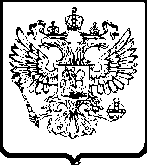    ФЕДЕРАЛЬНАЯ
        АНТИМОНОПОЛЬНАЯ СЛУЖБАУПРАВЛЕНИЕпо Ростовской областипр. Ворошиловский, 2/2, офис 403г. Ростов-на-Дону, 344006тел. (863) 263-31-04, факс (863) 240-99-59e-mail: to61@fas.gov.ru № _________ от _________